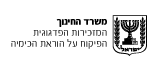 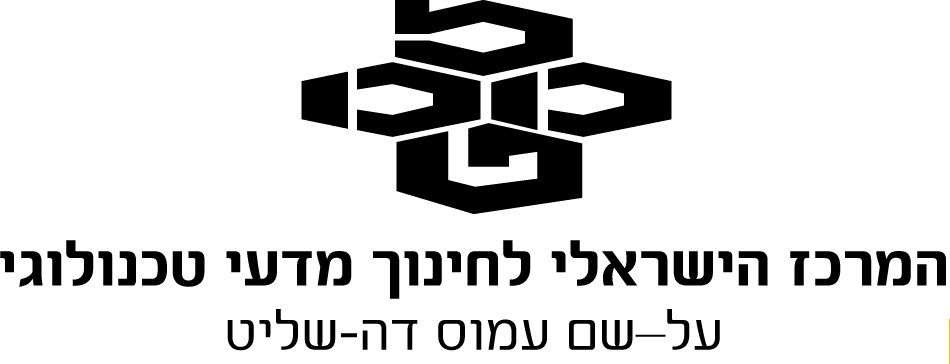 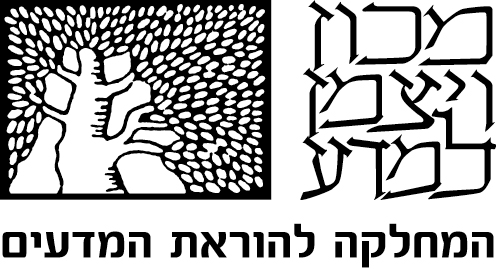 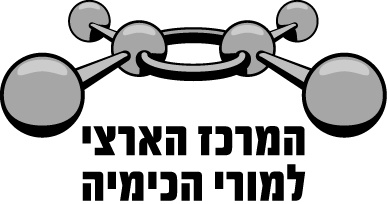 אפיון שאלות ועיבודןשם הפעילות: עבוד ואפיון שאלות  המפתח: צוות "קהילות לומדות"נושא/י תכן: כללימטרת הפעילות:להתאים את השאלות לתכנית הלימודים העדכניתלשדרג את השאלותלהראות את הצורך בבדיקת שאלות שלוקחים מעמיתים, מהרשת....להציג את פיזור נושאי השאלות, המיומנות הנבדקות ורמת הסעיפים בשאלותהמלצה לשילוב: לעבד ולאפיין את השאלות שבוחרים לקראת בחינות  לפניכם דוגמאות לשאלות והאייון שלהןמבנה קישור וסטויכומטריה- נורית דקלוטבלת אפיון השאלה נמצאת בנספח 1המלח מופיע במקורות כבר מימי התנ"ך: "ותבט אשתו מאחריו ותהי נציב מלח" בראשית יט כו.המלח, נחשב בעבר למוצר יקר ערך. עד היום, אנו נוהגים לכנות "מלח הארץ" אדם שיתרונותיו יקרי מציאות.מהו מלח? לפניך מודל המתאר מלח הקרוי בחיי היום יום מלח שולחן: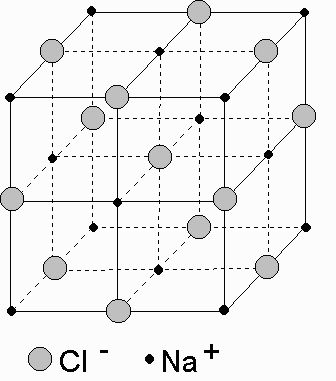 רשום נוסחה אמפירית המתאימה לחומר המתואר במודל.i לחומר הנתון מבנה של סריג. מהו סוג הסריג? תאר את מבנה הסריג ברמה המיקרוסקופית.ii ציין שתי תכונות המאפיינות את החומר שממנו בנוי הסריג שתיארת. הסבר כיצד המודל של מבנה הסריג מסביר תכונות אלו.מלח נחוץ לתפקוד הגוף מכיוון שהוא מווסת את נפח הנוזלים בגוף (לחץ דם) ומשמש להעברת האותות העצביים. איבוד מלח מהגוף עקב הזעה, הקאה או הטלה מרובה של שתן עלול לגרום למצב של מחסור במלח, שתסמיניו הם חולשה ועוויתות. במקרים קיצוניים עלול מצב זה לגרום אף למוות. עם זאת, צריכה מוגזמת של מלחים, ביניהם נתרן כלורי, עלולה להוביל לבעיות כמו יתר לחץ דם, היווצרות אבנים בכליות ועוד.צריכת מלח מומלצת לאדם בריא ביום היא 6 גרם מלח שולחן.i חשב את מספר המולים של מלח שולחן ב 6 גרם. פרט חישוביך.ii חשב את מספר המולים של יוני הנתרן ושל יוני הכלור במנה המומלצת ביום.פרט חישוביך.iii מהי מסת הנתרן המומלצת לאדם בריא ביום? פרט חישוביך.מזונות רבים מכילים מלח. במידע התזונתי המופיע על אריזות מזון רשומה כמות הנתרן שבמזון. כך לדוגמא על אריזת קורנפלקס רשום כי כל 100 גרם קורנפלקס מכילים 1 גרם נתרן. מנת קורנפלקס ממוצעת להגשה הנה 40 גרם דגנים.i חשב את מסת הנתרן במנת קורנפלקס. פרט חישוביך.ii בהנחה כי הנתרן שבקורנפלקס מקורו במלח שולחן בלבד, מהו מספר המולים של מלח המצויים במנת קורנפלקס? פרט חישוביך.מלחים מהווים גורם מווסת לחץ דם בהיותם מסיסים בנוזלי הגוף (מים, דם וכו')i נסח את תהליך ההמסה של המלח הנתון בראשית השאלה במים.ii תאר את תהליך המסת המלח במים ברמה המאקרוסקופית והמיקרוסקופית.חמצון-חיזור- שרה אקונס טבלת אפיון השאלה נמצאת בנספח 2 שערי כניסה לבתים היו מיוצרים מברזל,  Fe(s) , מכיוון ששערים אלה הם חזקים וזולים יחסית. החיסרון בשערים אלו שבמשך הזמן הברזל עובר קורוזיה (שיתוך) והשערים מתפוררים. רשום שני מאפיינים של תהליך הקורוזיה.תאר את מבנה המתכת (ברזל) ברמה המיקרוסקופית .הצע שתי שיטות למניעת הקורוזיה של שערי הברזל. שערים שעשויים מאלומיניום, Al(s) , נשמרים שנים רבות יותר מאשר שערי ברזל.התחמוצת, Al2O3(s) , מתקבלת בתגובה בין אלומיניום לחמצן שבאוויר.i. רשום ואזן את ניסוח של התגובה המתרחשת.ii. תגובת האלומיניום עם החמצן היא תגובת חמצון-חיזור. קבע מי החומר המחמצן בתגובה זו. נמק.    iii. כמה מול אלקטרונים עוברים בתגובה שבה מגיבים 5 גרם אלומיניום?  פרט את חישוביך.נתון  שהכושר לחזר של אלומיניום גדול מהכושר לחזר של ברזל.שערי האלומיניום אינם נפגעים מקורוזיה לאורך זמן? הסבר מדוע.הכניסו תמיסה מימית של קובלט כלורי (CoCl2(aq) ) לשני כלים- האחד עשוי אלומיניום והשני עשוי ברזל .  רק באחד הכלים נוצרו חורים.i. דרג את שלוש המתכות לפי כושרן היחסי לחזר (קובלט, ברזל ואלומיניום).ii. נסח ואזן את התגובה שהתרחשה בעת היווצרות החוריםנספח 1 - אפיון שאלה והתאמתה לתכנית הלימודים- מבנה וקישור וסטויכומטריהרמת הסעיף: א. דרוג 1-3	ב. לפי טקסונומיה של בלום נמוך – ידע והבנה,  גבוה  = יישום סינתזה אנליזה הערכהנספח 2 - אפיון שאלה והתאמתה לתכנית הלימודים- חמצון חזורסעיפי השאלהמושגים מתוך תכנית הלימודיםמיומנויותמיומנויותמיומנויותמיומנויותמיומנויותחישוביםחישוביםחישוביםחישוביםאחררמת הסעיףהערותמיקרו/ מאקרו/ סמלהשוואהנימוק/ הסבר/ טיעוןניסוח ואיזון תגובותטבלה/ גרףמסהמולנפח גזיםריכוזדוגמאות: דרגות חמצון, חישוב באחוזים1-3אחומרים יוניים, נוסחה אמפירית, מודלסמל1ב iסריג יונימיקרו2ii   תכונות של חומרים יונייםמאקרו, מיקרו3ג  iחישוב מולים++1ג iiחישוב מולים+2  iiiחישוב מסה++2ד iחישוב מסה+חישוב בעזרת ערך משולש2ii  חישוב מולים++3 ה  i    המסת חומר יוני במיםסמל+2iiהמסת חומר יוני במיםמאקרו, מיקרו3סעיפי השאלהמושגים מתוך תכנית הלימודיםמיומנויותמיומנויותמיומנויותמיומנויותמיומנויותחישוביםחישוביםחישוביםחישוביםאחררמת הסעיףהערותמיקרו/ מאקרו/ סמלהשוואהנימוק/ הסבר/ טיעוןניסוח ואיזון תגובותטבלה/ גרףמסהמולנפח גזיםריכוזדוגמאות: דרגות חמצון, חישוב באחוזים1-3אקורוזיהמאקרו1ב מודל מבנה המתכתמיקרו2גשיטות למניעת קורוזיהמאקרוהגנה בפני קורוזיה2ד  iניסוח תגובת חמצון חיזורסמל+שינויים בדרגות חימצון2ii   מחזר, מחמצןנימוק2  iiiמס' מול אלקטרונים שעוברים בתהליך++מול אלקטרונים3הקורוזיהמיקרוהסבר2 ו  i    שורה אלקטרוכימית+כשר יחסי לחזר3ii   נסוח תגובהסמל+3